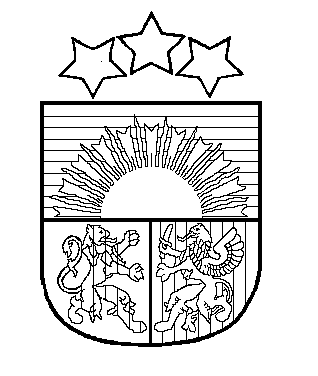 LATVIJAS REPUBLIKABALVU NOVADA PAŠVALDĪBAReģ. Nr.90009115622, Bērzpils ielā 1A, Balvos, Balvu novadā, LV – 4501, tālrunis + 371 64522453 fakss + 371 64522453, e – pasts: dome@balvi.lvAPSTIPRINĀTSar Balvu novada Domes 2019.gada 24.janvāralēmumu (sēdes prot. Nr.2, 1.§)GADA BALVA KULTŪRĀ „MŪSU LEPNUMS” NOLIKUMS1. Vispārīgie jautājumiNolikuma Gada balva kultūrā „Mūsu lepnums” (turpmāk – Nolikums) nosaka Balvu novada pašvaldības (turpmāk – Pašvaldības) apbalvojuma Gada balva kultūrā „Mūsu lepnums” (turpmāk – Balva) mērķi, piešķiršanas kārtību, pretendentu pieteikšanas un izvērtēšanas kārtību, kā arī pretendentu izvērtēšanas komisijas (turpmāk – Komisija) darba organizāciju.Balvas mērķis ir pateikties par īpašiem sasniegumiem kultūras nozarē, par nozīmīgu ieguldījumu Balvu novada kultūras nozares darbībā, kultūrvides saglabāšanā, pilnveidošanā, par sabiedrības līdzdalības veicināšanu, izpratnes par kultūras procesu, pozitīvo ietekmi uz kopējiem valsts un pašvaldības attīstības procesiem veidošanu. Balvas pretendenti ir pašvaldības un privāto institūciju kultūras jomā strādājošie, amatiermākslas kolektīvi un to vadītāji, pasākumi, kultūras iestādes, organizācijas, kultūras projektu vadītāji, mākslinieki, producenti, pasākumu sponsori.Balvu piešķir par iepriekšējā kalendārā gadā notikušajiem kultūras notikumiem, amatiermākslas kolektīvu, mūziķu, kultūras nozarē strādājošu un mākslinieku sasniegumiem.Nominācijām pieteiktos pretendentus izvērtē un lēmumu par apbalvošanu pieņem Komisija, kuru līdz katra gada 1.februārim ar rīkojumu izveido Balvu novada pašvaldības izpilddirektors. Komisija tiek izveidota šādā sastāvā: Balvu novada Domes Izglītības, kultūras un sporta komitejas deputāts;Balvu novada izpilddirektora vietnieks;Balvu novada pašvaldības Izglītības, kultūras un sporta pārvaldes pārstāvis;Balvu novada pašvaldības Sabiedrisko attiecību speciālists;Nevalstiskās organizācijas pārstāvis.Apbalvošanas ceremonija notiek reizi gadā, februārī, speciāli šim nolūkam rīkotā pasākumā.2. NominācijasBalvas tiek pasniegtas šādās nominācijās:Par mūža ieguldījumu kultūrā:Ar savu darbību veicinājis kādas no kultūras jomām attīstību novadā, attīstījis un veicinājis sabiedrības izpratni par kultūru;Daudzu gadu garumā popularizējis un pārstāvējis Balvu novada vārdu vietējā, nacionālā vai starptautiskā mērogā;Radoša, atpazīstama personība Balvu novadā/reģionā/valstī.Gada cilvēks kultūrā:Spilgti, radoši darbojies kādā no kultūras jomām, veicinājis tradicionālās, populārās un inovatīvās kultūras attīstību;Popularizējis sevis pārstāvēto kultūras iestādi/jomu vietēja, nacionāla vai starptautiska mēroga kultūras norisē, veicinājis pozitīva Balvu novada tēla veidošanu un novada vārda popularizēšanu;Veidojis vietējās sabiedrības izpratni par kultūru, aktīvi iesaistījies Balvu novada sabiedriskajā dzīvē.Gada amatiermākslas kolektīvs:Kvalitatīvs, spilgts sniegums vietējā mērogā, iegūts apbalvojums, pakāpe starpnovadu, reģionu, valsts vai starptautiskos profesionāla novērtējuma pasākumos kultūras jomā;Ar savu profesionālo darbību veicinājis pozitīva Balvu novada tēla veidošanu un atpazīstamību nacionālā vai starptautiskā mērogā;Veicinājis pienesumu kultūrtelpai un ietekmi uz kultūras procesu attīstību Balvu novadā.Gada kultūras pasākums pilsētā:Pasākums veicinājis pozitīva Balvu novada tēla veidošanu un novada vārda popularizēšanu;Pasākums ir bijis oriģināls, kvalitatīvs, profesionālā līmenī, labi apmeklēts, veicinājis tradicionālās, populārās un inovatīvās kultūras attīstību novadā;Pasākums pievērsis uzmanību Balvu novada kultūras mantojuma daudzveidībai un šī mantojuma interpretēšanai, skaidrojot, sadarbojoties un iesaistot sabiedrību kultūras norisēs.Gada kultūras pasākums pagastā:Pasākums veicinājis pozitīvu Balvu novada tēla veidošanu, pagasta kultūrvēstures popularizēšanu;Pasākums ir bijis oriģināls, kvalitatīvs, profesionālā līmenī, labi apmeklēts, veicinājis tradicionālās, populārās un inovatīvās kultūras attīstību pagastā, novadā;Pasākums pievērsis uzmanību, Balvu novada/pagasta kultūras mantojuma daudzveidībai un šī mantojuma interpretēšanai, skaidrojot, sadarbojoties un iesaistot sabiedrību, kultūras norisēs.Gada izstāde:Pasākums pievērsis uzmanību Balvu novada kultūras mantojuma daudzveidībai un šī mantojuma interpretēšanai, skaidrojot, sadarbojoties un iesaistot sabiedrību kultūras norisēs;Veicinājis pozitīva Balvu novada tēla veidošanu un devis ieguldījumu kultūrmantojuma saglabāšanā, tradicionālās kultūras izzināšanā un popularizēšanā;Veicinājis pienesumu kultūrtelpai un ietekmi uz kultūras procesu attīstību Balvu novadā.Gada projekts:Ar savu darbību veicinājis pozitīva Balvu novada tēla veidošanu, devis ieguldījumu kultūrmantojuma saglabāšanā, tradicionālās kultūras izzināšanā un popularizēšanā;Veicinājis tradicionālās, populārās un inovatīvās kultūras attīstību novadā un aiz tā robežām;Projekts pievērsis uzmanību Balvu novada kultūras mantojuma daudzveidībai un daudzveidīgai šī mantojuma interpretēšanai, skaidrojot, sadarbojoties un iesaistot sabiedrību kultūras norisēs.Debija kultūrā (solisti, dueti, grupas, kolektīvi u.c.):Spilgti „pirmie soļi” kultūras jomā, savu darbību spējis pierādīt un popularizēt divu gadu garumā;Atpazīstams Balvu novada iedzīvotājiem, popularizējis Balvu novada vārdu vietējā, nacionālā vai starptaustiskā mērogā;Ar laikmetīgās jaunrades palīdzību palielinājis interesi un informētību par Balvu novada kultūras un kultūras mantojuma bagātību. Par izciliem sasniegumiem Latvijas un starptautiskajos konkursos:Ar savu profesionālo darbību veicinājis pozitīva Balvu novada tēla veidošanu un novada vārda popularizēšanu;Iegūts apbalvojums valsts vai starptautiskos un profesionāli prestižos konkursos, festivālos u.c. profesionāla novērtējuma pasākumos kultūras jomā; Balvu novada kultūras jomas pārstāvja vai kolektīvu veikums (izrādes, izstādes u.c. pasākumi) guvis plašu rezonansi Latvijā, veicinājis Balvu novada vārda popularizēšanu un kultūras vērtības apziņu Latvijas sabiedrībā. 3. Pretendentu izvirzīšanas kārtībaInformācija par Gada balva kultūrā „Mūsu lepnums” pretendentu pieteikšanu, tiek izsludināta Ziemeļlatgales laikrakstā „Vaduguns”, Balvu novada pašvaldības informatīvajā izdevumā „Balvu Novada Ziņas”, kā arī Balvu novada pašvaldības mājas lapā www.balvi.lv.Pretendentus balvai (izņemot nominācijas „Par mūža ieguldījumu” un „Gada pasākums”) var izvirzīt iedzīvotāju grupa (virs 5 cilvēkiem) vai juridiska persona, iesniedzot pieteikuma anketas (pielikums Nr.1) personīgi Balvu novada pašvaldības Izglītības, kultūras un sporta pārvaldē Bērzpils iela 1A, Balvi, Balvu novads, LV – 4501, vai sūtot uz e – pastu izglparvalde@balvi.lv; Pieteikuma anketu pieejamība tiek nodrošināta arī Balvu novada pašvaldības iestādēs, pagastos un Valsts un pašvaldības vienotajā klientu apkalpošanas centrā.Pretendentu nominācijai „Par mūža ieguldījumu” izvirza Komisija.Nominācijas „Gada pasākums kultūrā” izvērtēšana norisinās visu gadu. Līdz katra gada 1.februārim pasākumu organizatori piesaka Komisijai  pasākumu, kurš pretendēs uz Balvu, iesniedzot anketu (pielikums Nr.2)  personīgi Balvu novada pašvaldības Izglītības, kultūras un sporta pārvaldē Bērzpils iela 1A, Balvi, Balvu novads, LV – 4576, vai sūtot uz e – pastu izglparvalde@balvi.lv. Komisija apmeklē pasākumu un izvērtē saskaņā ar Nolikuma kritērijiem.Nominācijām var pieteikt pretendentus, kas iepriekšējo 3 gadu laikā nav saņēmuši balvu konkrētajā nominācijā.Organizatori var piešķirt vienu papildu nomināciju, kas nav minēta Nolikumā.4. Izvērtēšanas kārtība, apbalvošanaUzvarētāju noteikšana:Uzvarētājus nominācijās Par mūža ieguldījumu, Gada cilvēks kultūrā, Gada amatiermākslas kolektīvs, Gada izstāde, Gada projekts, Debija kultūrā, Par izciliem sasniegumiem Latvijas un starptautiskajos konkursos nosaka Komisija, izvērtējot pretendenta atbilstību;Uzvarētāji, nominācijās Gada pasākums pilsētā un Gada pasākums pagastā tiek noteikts Komisijas un iedzīvotāju balsojuma Balvu novada pašvaldības mājaslapā www.balvi.lv rezultātā, no kuriem 50% no rezultāta sastāda iedzīvotāju balsojums un 50 % Komisijas vērtējums, ņemot vērā punktos 2.1.4. un 2.1.5. noteiktos kritērijus.Komisija:Komisijas uzdevums ir izvērtēt pretendentu atbilstību izvirzītajām nominācijām.Komisijas sēdes vada Komisijas priekšsēdētājs. Komisijas sēdes ir slēgtas. Komisijai ir tiesības pieaicināt kultūras jomas ekspertus ar padomdevēja tiesībām.Komisija, izvērtējot saņemtās pieteikuma anketas, lemj par nominācijas piešķiršanu. Komisijas lēmums ir par pamatu naudas balvas izmaksai, apstiprinātā budžeta ietvaros, kuru ar rīkojumu nosaka izglītības, kultūras un sporta pārvaldes vadītājs.Komisija ir lemttiesīga, ja tajā piedalās vismaz četri Komisijas locekļi.Komisijas lēmumi tiek pieņemti atklātā balsošanā ar vienkāršu balsu vairākumu. Balsīm sadaloties, izšķirošais ir Komisijas priekšsēdētāja balsojums.Komisijas sēdes tiek protokolētas, norādot:Komisijas sēdes norises vietu, datumu un laiku;Komisijas locekļus un uzaicinātās personas;Darba kārtības jautājumus;Pieņemtos lēmumus.Komisijas sēdes protokolu paraksta Komisijas priekšsēdētājs un protokolētājs.Gadījumā, ja kāds no komisijas dalībniekiem ir saistīts ar kādu no nominācijām, vai rodas interešu konflikts, viņš/viņa nepiedalās konkrētās nominācijas kandidātu izvērtēšanas procesā.Komisija neizpauž informāciju par Balvas piešķiršanu līdz Gada balvas kultūrā „Mūs lepnums” pasniegšanas ceremonijai. Komisija ievēro fizisko personu datu aizsardzības jomu regulējošo normatīvo aktu prasības un fizisko personu datu aizsardzību. Apbalvojumam pieteikto fizisko personu dati un papildus informācija, kas ietverta apbalvojuma piešķiršanas pieteikumā, netiek izpausta trešajām personām.Ja Komisija, izvērtējot pretendentu pieteikumus, konstatē, ka neviens no pretendentiem neatbilst pieteiktās nominācijas kritērijiem, nominācija netiek piešķirta.Domes priekšsēdētājs                                      	                       A.Pušpurs1.pielikums nolikumam „Gada balva kultūrā „Mūsu lepnums””PIETEIKUMA ANKETA  Gada balva kultūrā „Mūsu lepnums”1. Pieteicējs__________________________________________________(juridiska vai fiziska persona)2. Nominācija _______________________________________________________2. Pieteicēja adrese, tālrunis_____________________________________________3. Datums____________________________________________________Pielikumā pievienoti sekojoši materiāli:Pieteikuma anketas iesniegšanas laiks (tiks precizēts izsludinot „Gada balva kultūrā” pieteikumu iesniegšanu)Pieteikuma anketas iesniegšanas vieta: Balvu novada pašvaldības Izglītības, kultūras un sporta pārvalde, Balvos, Bērzpils ielā 1A, vai elektroniski izglparvalde@balvi.lvDomes priekšsēdētājs                                      	                       A.Pušpurs2.pielikums nolikumam „Gada balva kultūrā „Mūsu lepnums””PIETEIKUMA ANKETA  Gada balva kultūrā „Mūsu lepnums”Nominācijā „Gada pasākums”1. Pieteicējs__________________________________________________(juridiska vai fiziska persona)2. Pieteicēja adrese, tālrunis_____________________________________________3. Datums____________________________________________________Pieteikuma anketas iesniegšanas laiks – līdz tekošā gada 1.februārimPieteikuma anketas iesniegšanas vieta: Balvu novada pašvaldības Izglītības, kultūras un sporta pārvalde, Balvos, Bērzpils ielā 1A, vai elektroniski izglparvalde@balvi.lvDomes priekšsēdētājs                                      	                       A.PušpursPretendents
Pamatojums nominācijas saņemšanaiPasākums, laiks, vietaĪss apraksts, pamatojums atbilstībai